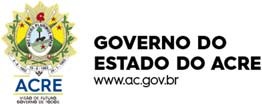 PROCESSO SELETIVO SIMPLIFICADO Nº 004.05/2022 REABERTURA SEM VÍNCULOEu,							, Brasileiro/a,	Estado	civil:	,	Profissão:	 	,	RG nº:			, CPF nº			, DECLARO, para os devidos fins, que não possuo Cargo em Comissão – CEC no âmbito da Administração Pública ou Função Gratificada no âmbito do PRONATEC, bem como que NÃO POSSUO NENHUM VÍNCULO CAPAZ DE GERAR CONFLITO DE CARGAHORÁRIA; não restando incompatibilidades ou impedimentos que impliquem no meu recrutamento. 	 – Acre,	de	de 2022.Assinatura do candidatoCPF nº: 	RUA RIACHUELO nº 138 – BAIRRO JOSÉ AUGUSTO – CEP:69.900-809 RIO BRANCO – ACRE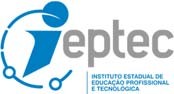 E-MAIL: gabinete.ieptec@gmail.com